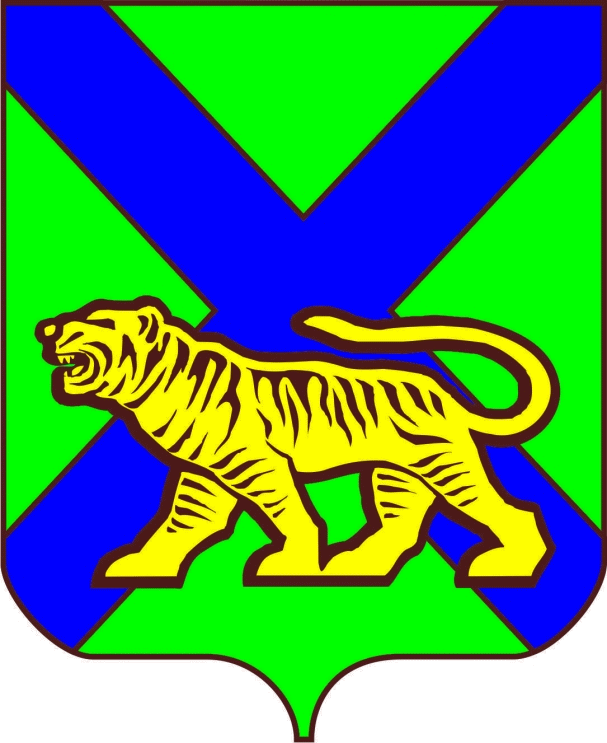 ТЕРРИТОРИАЛЬНАЯ ИЗБИРАТЕЛЬНАЯ КОМИССИЯ ГОРОДА СПАССКА-ДАЛЬНЕГОРЕШЕНИЕОб утверждении форм представлений по проверке достоверности сведений о кандидатах на дополнительных выборах депутата Думы городского округа Спасск-Дальний по одномандатному избирательному округу №13, назначенных на 10 сентября 2023 годаВ соответствии со статьями 20, 33 Федерального закона «Об основных гарантиях избирательных прав и права на участие в референдуме граждан Российской Федерации», статьей 40 Избирательного кодекса Приморского края, руководствуясь, решением территориальной избирательной комиссии города Спасска-Дальнего от 21.06.2023 г. № 97/465 «О возложении полномочий окружной избирательной комиссии одномандатного избирательного округа № 13  по подготовке и проведению выборов депутатов Думы городского округа Спасск-Дальний, назначенных на 10 сентября 2023 года на территориальную избирательную комиссию города Спасска-Дальнего», территориальная избирательная комиссия города Спасска-ДальнегоРЕШИЛА:Утвердить формы представлений территориальной избирательной комиссии города Спасска-Дальнего в соответствующие территориальные подразделения федеральных органов исполнительной власти, организации, по проверке достоверности сведений, представленных кандидатами при их выдвижении (приложения №№ 1-5).Председатель комиссии			 	                                       И.П. БеликСекретарь комиссии			                                                        Е.А.МоскалецНачальнику Управления по вопросам миграции Управления МВД Россиипо Приморскому краюВ.В. ЧекменевуО проведении проверки сведенийПРЕДСТАВЛЕНИЕУважаемый Владимир Владимирович!В соответствии с пунктом 6 статьи 33 Федерального закона «Об основных гарантиях избирательных прав и права на участие в референдуме граждан Российской Федерации», частью 13 статьей 40 Избирательного кодекса Приморского края направляем Вам сведения, представленные в территориальную избирательную комиссию города Спасска-Дальнего кандидатом(ами) на  дополнительных выборах депутата Думы городского округа Спасск-Дальний по одномандатному избирательному округу №13, назначенных на 10 сентября 2023 года, для проверки достоверности паспортных данных, места жительства, наличия у кандидата(ов) гражданства Российской Федерации, а также установления факта подачи уведомления о наличии у данных граждан гражданства иного государства или документа на право постоянного проживания в иностранном государстве.Результаты проверки просим направить в территориальную избирательную комиссию города Спасска-Дальнего (692245, Приморский край, Спасск-Дальний, ул. Борисова, 17 к.25) в 10-дневный срок по прилагаемой формеПриложение: сведения на ___ л. в ___ экз.Председатель комиссии         Примечания.Столбцы с 1 по 9 заполняются избирательной комиссией, направляющей запрос. Столбцы с 10 по 12 заполняются органами МВД России. В случае выявления расхождений в паспортных данных, в столбце указываются полные паспортные данные в соответствии с информацией МВД России. При отсутствии расхождений, проставляется отметка «да». В случае наличия гражданства Российской Федерации проставляется отметка «да», при отсутствии такового – «нет». В случае наличия уведомления о наличии у данных граждан гражданства иностранного государства или документа на право постоянного проживания в иностранном государстве проставляется отметка, указывающая на соответствующий статус в конкретном государстве, при отсутствии любого из перечисленных–«нет»Начальнику Информационного центраУправления МВД России по Приморскому краюА.В. Студеникиной О проведении проверки сведенийПредставлениеУважаемая Алла Васильевна!В соответствии с пунктом 6 статьи 33 Федерального закона «Об основных гарантиях избирательных прав и права на участие в референдуме граждан Российской Федерации», частью 13 статьи 40 Избирательного кодекса Приморского края направляем сведения о лицах, выдвинутых кандидатами на дополнительных выборах депутата Думы городского округа Спасск-Дальний по одномандатному избирательному округу №13, назначенных на 10 сентября 2023 года, с целью выявления обстоятельств, ограничивающих пассивное избирательное право кандидатов, а также проверки достоверности предоставленных ими сведений. О результатах проверки указанных сведений просим сообщить в 10-дневный срок в территориальную избирательную комиссию города Спасска-Дальнего (692245, Приморский край, Спасск-Дальний, ул. Борисова, 17 к.25).Приложение: на 1 л. в 1 экз. 2Председатель комиссии ___________________________________________________________________ Сведения о результатах проверки должны содержать следующую информацию:Установочные данные (фамилия, имя, отчество, дата и место рождения).Сведения о когда-либо имевшихся судимостях:- дата, наименование суда, вынесшего приговор, с указанием номера (номеров) и части (частей), пункта (пунктов), статьи (статей) уголовного кодекса, принятого в соответствии с Основами уголовного законодательства Союза ССР и союзных республик, статьи (статей) закона иностранного государства, на основании которой (которых) был осужден кандидат;- срок и вид наказания;- дата освобождения из мест лишения свободы, отбытия наказания, уплаты штрафа;- категория преступления;- срок погашения (дата снятия) судимости;Сведения о привлечении кандидата к административной ответственности по статьям 20.3 и 20.29 Кодекса Российской Федерации об административных правонарушениях:- дата, орган (должностное лицо), вынесший постановление;- статья (статьи) Кодекса Российской Федерации об административных правонарушениях, на основании которой (которых) привлекался кандидат;- вид наказания;- дата окончания срока, в течение которого кандидат считается подвергнутым административному наказанию.Сведения, направляемые для проведения проверки в отношении кандидатов в депутаты Думы городского округа спасск-Дальний Приморского краяПРЕДСТАВЛЕНИЕВ соответствии с пунктом 6 статьи 33 Федерального закона «Об основных гарантиях избирательных прав и права на участие в референдуме граждан Российской Федерации», частью 13 статьи 40 Избирательного кодекса Приморского края направляем Вам документы, содержащие сведения об образовании кандидатов для проверки достоверности сведений, указанных в документах, представленных в территориальную избирательную комиссию города Спасска-Дальнего.О результатах рассмотрения указанных сведений просим сообщить в территориальную избирательную комиссию города Спасска-Дальнего (692245, Приморский край, Спасск-Дальний, ул. Борисова, 17 к.25), в 10-дневный срок.Приложение: на __ л. в __ экз.Примечание: прилагается копия диплома, иного документа об образовании кандидата, копия заявления кандидата о согласии баллотироватьсяПредседатель комиссии Начальнику Главного управления Минюста России по Приморскому краюВ.А. Храброву О проведении проверки сведенийПРЕДСТАВЛЕНИЕ Уважаемый Виктор Александрович!В соответствии с пунктами 351 и 352 статьи 2, пунктом 36 статьи 4, пунктами 6 и 6.8 статьи 33 Федерального закона № 67-ФЗ «Об основных гарантиях избирательных прав и права на участие в референдуме граждан Российской Федерации», частями 312 и 311 статьи 2, частью 51 статьи 4, частями 13, 201 статьи 40 Избирательного кодекса Приморского края направляем в Вам сведения, предоставленные в территориальную избирательную комиссию комиссию города Спасска-Дальнего кандидатом(ами) на  дополнительных выборах депутата Думы городского округа Спасск-Дальний по одномандатному избирательному округу №13, назначенных на 10 сентября 2023 , для проверки: - наличия у данных граждан статуса иностранного агента, либо аффилированного с иностранным агентом лицом; - на предмет причастности данных граждан к деятельности экстремистских либо террористических организаций.Результаты проверки просим направить в территориальную избирательную комиссию города Спасска-Дальнего (692245, Приморский край, Спасск-Дальний, ул. Борисова, 17 к.25), в 10-дневный срок.Приложения: 1. Сведения на ___ л. в ___ экз.;  2.Сведения на ___ л. в ___ экз.Председатель комиссии         				Управляющему Отделением Пенсионного фонда Российской Федерации по Приморскому краю А.И. Масловец О проведении проверки сведенийПРЕДСТАВЛЕНИЕ Уважаемый Александр Иванович!В соответствии с пунктом 6 статьи 33 Федерального закона «Об основных гарантиях избирательных прав и права на участие в референдуме граждан Российской Федерации», частью 13 статьей 40 Избирательного кодекса Приморского края направляем Вам сведения, представленные в территориальную избирательную комиссию города Спасска-Дальнего, о СНИЛС кандидата (ов) на  дополнительных выборах депутата Думы городского округа Спасск-Дальний по одномандатному избирательному округу №13, назначенных на 10 сентября 2023 года, для проверки их достоверности.Вместе с тем просим подтвердить сведения о месте работы, представленные кандидатом (ами).Результаты проверки просим направить в территориальную избирательную комиссию города Спасска-Дальнего (692245, Приморский край, Спасск-Дальний, ул. Борисова, 17 к.25, в 10-дневный срок.Приложение: Сведения на ____л. в ____ экз.Председатель комиссии 		______________ 		________________                                                                                                                     (подпись)                           (инициалы, фамилия)СВЕДЕНИЯо СНИЛС и месте работы, занимаемой должности (статусе) кандидата______________________________________________________(наименование избирательной кампании)03.07.2023                                   Спасск-Дальний           № 101/496                              14/74Приложение № 1к решению территориальной избирательной комиссии города Спасска-Дальнегоот 03.07.2023 года № 101/496СВЕДЕНИЯдля организации проверки достоверности паспортных данных кандидатов, места жительства, наличия гражданства Российской Федерации, а также установления факта подачи уведомления о наличии у данных граждан гражданства иного государства или документа на право постоянного проживания в иностранном государстве и о результатах проверкиСВЕДЕНИЯдля организации проверки достоверности паспортных данных кандидатов, места жительства, наличия гражданства Российской Федерации, а также установления факта подачи уведомления о наличии у данных граждан гражданства иного государства или документа на право постоянного проживания в иностранном государстве и о результатах проверкиСВЕДЕНИЯдля организации проверки достоверности паспортных данных кандидатов, места жительства, наличия гражданства Российской Федерации, а также установления факта подачи уведомления о наличии у данных граждан гражданства иного государства или документа на право постоянного проживания в иностранном государстве и о результатах проверкиСВЕДЕНИЯдля организации проверки достоверности паспортных данных кандидатов, места жительства, наличия гражданства Российской Федерации, а также установления факта подачи уведомления о наличии у данных граждан гражданства иного государства или документа на право постоянного проживания в иностранном государстве и о результатах проверкиСВЕДЕНИЯдля организации проверки достоверности паспортных данных кандидатов, места жительства, наличия гражданства Российской Федерации, а также установления факта подачи уведомления о наличии у данных граждан гражданства иного государства или документа на право постоянного проживания в иностранном государстве и о результатах проверкиСВЕДЕНИЯдля организации проверки достоверности паспортных данных кандидатов, места жительства, наличия гражданства Российской Федерации, а также установления факта подачи уведомления о наличии у данных граждан гражданства иного государства или документа на право постоянного проживания в иностранном государстве и о результатах проверкиСВЕДЕНИЯдля организации проверки достоверности паспортных данных кандидатов, места жительства, наличия гражданства Российской Федерации, а также установления факта подачи уведомления о наличии у данных граждан гражданства иного государства или документа на право постоянного проживания в иностранном государстве и о результатах проверкиСВЕДЕНИЯдля организации проверки достоверности паспортных данных кандидатов, места жительства, наличия гражданства Российской Федерации, а также установления факта подачи уведомления о наличии у данных граждан гражданства иного государства или документа на право постоянного проживания в иностранном государстве и о результатах проверкиСВЕДЕНИЯдля организации проверки достоверности паспортных данных кандидатов, места жительства, наличия гражданства Российской Федерации, а также установления факта подачи уведомления о наличии у данных граждан гражданства иного государства или документа на право постоянного проживания в иностранном государстве и о результатах проверкиСВЕДЕНИЯдля организации проверки достоверности паспортных данных кандидатов, места жительства, наличия гражданства Российской Федерации, а также установления факта подачи уведомления о наличии у данных граждан гражданства иного государства или документа на право постоянного проживания в иностранном государстве и о результатах проверкиСВЕДЕНИЯдля организации проверки достоверности паспортных данных кандидатов, места жительства, наличия гражданства Российской Федерации, а также установления факта подачи уведомления о наличии у данных граждан гражданства иного государства или документа на право постоянного проживания в иностранном государстве и о результатах проверкиСВЕДЕНИЯдля организации проверки достоверности паспортных данных кандидатов, места жительства, наличия гражданства Российской Федерации, а также установления факта подачи уведомления о наличии у данных граждан гражданства иного государства или документа на право постоянного проживания в иностранном государстве и о результатах проверки(наименование избирательного объединения)(наименование избирательного объединения)(наименование избирательного объединения)(наименование избирательного объединения)(наименование избирательного объединения)(наименование избирательного объединения)(наименование избирательного объединения)(наименование избирательного объединения)(наименование избирательного объединения)(наименование избирательного объединения)(наименование избирательного объединения)(наименование избирательного объединения)№ п/пФамилияИмяОтчествоПаспорт либо документ, заменяющий паспорт (вид, серия, номер, дата выдачи, орган и код органа выдачи)Дата рожденияМесто рожденияАдрес места жительстваАдрес места жительстваДостоверность паспортных данных (данных документа, заменяющего паспорт)Наличие гражданства Российской ФедерацииНаличие уведомления о наличии у данных граждан гражданства иностранного государства или документа на право постоянного проживания в иностранном государстве  № п/пФамилияИмяОтчествоПаспорт либо документ, заменяющий паспорт (вид, серия, номер, дата выдачи, орган и код органа выдачи)Дата рожденияМесто рожденияРеспублика (край, область), район, городУлица, дом, корпус, квартираДостоверность паспортных данных (данных документа, заменяющего паспорт)Наличие гражданства Российской ФедерацииНаличие уведомления о наличии у данных граждан гражданства иностранного государства или документа на право постоянного проживания в иностранном государстве  123456789101112Приложение № 2к решению территориальной избирательной комиссии города Спасска-Дальнегоот 03.07.2023 года № 101/4961234567891011121314№п/пФамилия( в том числе имевшиеся ранее)Имя( в том числе имевшиеся ранее/Отчество( в том числе имевшиеся ранее)Дата рожденияМесто рождения (республика край область район город)  Код региона рождения Место проживания (республика край область район город)Кодрегиона проживанияРе р Регионот которого баллоти-руется кандидаткодКод регионаот которогобаллоти-руетсяканди-датМесто работы или службыКод регионаМеста работы или службыСведения о судимости кандидата (кем, когда по какой статье, вид наказания, мотивы освобождения, в случае наличия наказания в виде штрафа- сведения о его уплате)Приложение № 3к решению территориальной избирательной комиссии города Спасска-Дальнегоот 03.07.2023 года № 101/496Руководителю Федеральной службы по надзору в сфере образования и науки    либо руководителю учебного заведенияПриложение № 4к решению территориальной избирательной комиссии города Спасска-Дальнегоот 03.07.2023 года № 101/496Приложение № 5к решению территориальной избирательной комиссии города Спасска-Дальнегоот 03.07.2023 года № 101/496№ п/пФамилия, имя, отчествоСерия и номер паспорта или документа, заменяющего паспорт гражданинаСНИЛСДата и место рожденияДоходы за 2022 годМесто работы,занимаемая должность№ п/пФамилия, имя, отчествоСерия и номер паспорта или документа, заменяющего паспорт гражданинаСНИЛСДата и место рожденияИсточник выплаты дохода (наименование, ИНН), сумма (руб.)Место работы,занимаемая должность12345671.Сведения не представляются в соответствии с пунктом 4 статьи 33 Федерального закона «Об основных гарантиях избирательных прав и права на участие в референдуме граждан Российской Федерации», частью 9 статьи 40 Избирательного кодекса Приморского края